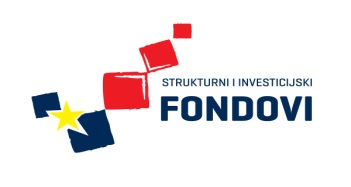 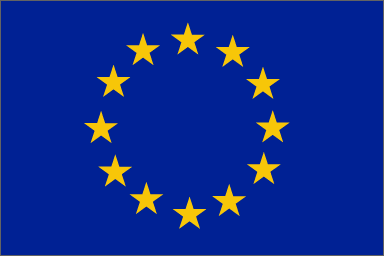 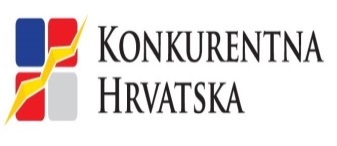 Ovaj Poziv sufinanciraEuropska unija iz Europskog fonda za            regionalni razvoj                                                                             Ulaganje u budućnostSadržaj ovog sažetka isključiva je odgovornost Ministarstva regionalnoga razvoja i fondova Europske unije.1. Cilj javnog poziva Opći cilj ovog Poziva je razvoj javne poslovne infrastrukture: poduzetničkih zona, poduzetničkih potpornih institucija, razvojno-istraživačke i turističke infrastrukture kako bi se potaknuo rast malih i srednjih poduzeća, privukla ulaganja, unaprijedio turistički potencijal u Republici Hrvatskoj te na taj način doprinijelo uravnoteženom regionalnom razvoju.Specifični ciljevi ovog  poziva su sljedeći:Razvoj osnovne infrastrukture (energetske, komunalne, prometne i komunikacijske) unutar postojećih poduzetničkih zona, gdje nedostatak takve infrastrukture predstavlja zapreku razvoju malog i srednjeg poduzetništva; Razvoj i unaprjeđenje poduzetničkih potpornih institucija;Razvoj i unaprjeđenje razvojno-istraživačke infrastrukture;Razvoj i unaprjeđenje turističke infrastrukture. Bespovratna sredstva dodijelit će se  temeljem jasnog dokaza o opravdanosti projekta, potvrđenog  studijom izvedivosti i analizom troškova i koristi (eng. Feasibility Study – FS, Cost-Benefit Analysis – CBA) i u slučaju gdje će provedba predloženih aktivnosti (projektnih elemenata) izravno doprinijeti rastu malih i srednjih poduzeća, stvaranju radnih mjesta i povećanju broja turističkih posjeta te uravnoteženom regionalnom razvoju. Ciljnu skupinu ovog poziva čini širok krug javnih tijela, organizacija, institucija i udruženja poput jedinica lokalne i područne (regionalne) samouprave i njihovih razvojnih agencija, nacionalnih/regionalnih/lokalnih javnih ustanova ili udruženja, javnih poduzeća u stopostotnom vlasništvu regionalne/lokalne samouprave, potpornih poduzetničkih institucija, nacionalnih/regionalnih/lokalnih turističkih zajednica i udruženja te širok krug regionalnih organizacija i institucija poslovne podrške koje predstavljaju poslovnu zajednicu, industriju, stručna udruženja, gospodarsku komoru, trgovačku i obrtničku komoru, savez zadruga, udruge, itd.Korisnici ovog poziva su mala i srednja poduzeća, nezaposleni, studenti, znanstvenici, lokalno stanovništvo i turisti.2. Ukupni proračun Ukupni indikativni proračun Poziva iznosi 205.561.125,00  HRK. Ministarstvo regionalnoga razvoja i fondova Europske unije zadržava pravo na neisplatu svih sredstava.Najniži iznos bespovratnih sredstava koji se može dodijeliti iznosi 7.627.500,00  HRK. Najviši iznos bespovratnih sredstava koji se može dodijeliti iznosi 80.088.750,00  HRK.Osnovna stopa sufinanciranja temeljem ovog poziva može iznositi do 95% ukupno prihvatljivih troškova, uz mogućnost dodatnog sufinanciranja projekata koji se provode u županijama koje zaostaju u razvoju za nacionalnim prosjekom prema indeksu razvijenosti sukladno Odluci Vlade o razvrstavanju jedinica lokalne i područne (regionalne) samouprave prema stupnju razvijenosti (NN 89/2010)  kao što je navedeno u Operativnom programu Regionalna konkurentnost 2007.-2013., na sljedeći način:Prijaviteljima koji provode projekt u županiji razvrstanoj u I. skupinu jedinica područne (regionalne) samouprave čija je vrijednost indeksa razvijenosti manja od 75% prosjeka Republike Hrvatske odobrit će se dodatnih 4% sufinanciranja te maksimalno sufinanciranje može iznositi do 99% ukupno prihvatljivih troškova.Prijavitelj projekta koji se provodi u županiji razvrstanoj u I. skupinu jedinica područne (regionalne) samouprave mora financirati predloženi projekt, odnosno financijski doprinos prijavitelja (ili partnera) mora biti u iznosu od najmanje 1% ukupno prihvatljivih troškova projekta.Prijaviteljima koji projekt provode u županiji razvrstanoj u II. skupinu jedinica područne (regionalne) samouprave čija je vrijednost indeksa razvijenosti između 75% i 100% prosjeka Republike Hrvatske odobrit će se dodatnih 2% sufinanciranja te maksimalno sufinanciranje tog projekta može iznositi do 97% ukupno prihvatljivih troškova.Prijavitelj projekta koji se provodi u županiji razvrstanoj u II. skupinu jedinica područne (regionalne) samouprave mora sufinancirati predloženi projekt, odnosno financijski doprinos prijavitelja (ili partnera) mora biti u iznosu od najmanje 3% ukupno prihvatljivih troškova projekta.Prijaviteljima koji projekt provode u županiji razvrstanoj u III. i IV. skupinu jedinica područne (regionalne) samouprave, odobrit će se do 95% sufinanciranja te maksimalno sufinanciranje tog projekta može iznositi do 95% ukupno prihvatljivih troškova.Prijavitelj projekta koji se provodi u županiji razvrstanoj u III. i IV. skupinu jedinica područne (regionalne) samouprave mora sufinancirati predloženi projekt, odnosno financijski doprinos prijavitelja (ili partnera) mora biti u iznosu od najmanje 5% ukupno prihvatljivih troškova projekta.Financijski doprinos prijavitelja i/ili partnera ujedno predstavlja nacionalni javni doprinos kada se prijavitelj i/ili partner(i) financiraju iz nacionalnih, regionalnih i lokalnih proračuna zemlje korisnice (što može uključivati i plaće djelatnika korisničke i partnerske institucije uključenih u provedbu projekta).Ukoliko se projekt provodi na području dvije ili više jedinica područne (regionalne) samouprave, za potrebe utvrđivanja udjela sufinanciranja od strane prijavitelja (ili partnera), uzima se ona jedinica područne (regionalne) samouprave na kojoj se provodi financijski relativno najveći udjel aktivnosti projekta.3. Prihvatljivi prijavitelji Sljedeće kategorije prijavitelja su prihvatljive: 	Jedinice lokalne i područne (regionalne) samouprave i njihove razvojne agencije;Nacionalne/regionalne/lokalne javne ustanove ili udruženja;Druge regionalne organizacije i institucije poslovne podrške koje predstavljaju poslovnu zajednicu, industriju, stručna udruženja, gospodarsku komoru, trgovačku  i obrtničku komoru, savez zadruga, itd.;Javna poduzeća u stopostotnom vlasništvu regionalne/lokalne samouprave;Nacionalne/regionalne/lokalne turističke zajednice i udruženja;Neprofitne organizacije kao što su nevladine udruge, zaklade i druge udruge uključujući one strukovne.Prijavitelj mora zadovoljiti i sljedeće uvjete: mora biti pravna osoba; i ne smije ostvarivati dobit, uz izuzetak javnih institucija/organizacija/agencija registriranih kao d.o.o. čija se raspodjela dobiti koristi za financiranje vlastitih aktivnosti te se ne dijeli kao profit/dohodak; temora biti izravno odgovoran za projekt.4. Prihvatljive aktivnosti Prihvatljive projektne aktivnosti moraju se odnositi na jednu od sljedećih kategorija projekata i biti u skladu s navedenim pripadajućim odredbama:  Kategorija A: Razvoj osnovne poduzetničke infrastrukture (energetske, komunalne, prometne i komunikacijske) unutar postojećih poduzetničkih zona, gdje nedostatak takve infrastrukture predstavlja zapreku razvoju malog i srednjeg poduzetništvaPrihvatljivi su oni infrastrukturni projekti unutar postojećih poduzetničkih zona koji moraju jasno pokazati slijedeće:Infrastruktura se neće graditi samo za određene poduzetnike, odnosno gradit će se infrastruktura koja služi zajedničkoj svrsi, i kojoj pristup imaju svi poduzetnici u zoni; iInfrastrukturu će učiniti dostupnom poduzetnicima po tržišnim uvjetima. Prihvatljivim će se smatrati onaj projekt čije se aktivnosti vezane uz razvoj osnovne poduzetničke infrastrukture provode u jednoj od zona navedenih u Prilogu 7.Kategorija B: Razvoj i unaprjeđenje poduzetničkih potpornih institucijaPrihvatljivi su oni infrastrukturni projekti koji uključuju makar jednu od sljedećih aktivnosti: Potiču poduzetništvo i inovacije pružajući poduzetnicima  pristup visoko kvalitetnim uslugama;Razvijaju prilike za  ulaganja;  Razvijaju i izgrađuju modernu infrastrukturu za obavljanje poslovnih aktivnosti;Razvijaju poduzetništvo uspostavljajući vezu između sektora istraživanja i razvoja i poduzetništva;Povećavaju učinkovitost primjene i komercijalizacije inovacija, uključujući i transfer tehnologija.Kategorija C: Razvoj i unaprjeđenje razvojno-istraživačke infrastrukturePrihvatljivi su oni infrastrukturni projekti koji uključuju razvojno-istraživačke aktivnosti znanstvenih organizacija ili visokih učilišta i gdje nedostatak razvojno-istraživačke infrastrukture predstavlja zapreku provođenju navedenih aktivnosti. Prijavitelj projekata koji pripadaju u kategoriju C mogu biti isključivo znanstvene institucije ili visoka učilišta.Osim toga, projekti trebaju zadovoljiti sve dolje navedene uvjete:Provode interna istraživanja koja služe za potrebe znanstvenih organizacija i/ili visokih učilišta i prenosit će se isključivo podučavanjem ili sličnim oblicima prijenosa znanja te prvenstveno služi općem dobru, razvoju društva i znanstveno-edukativnim potrebama;Ukoliko se istraživanja komercijaliziraju, privatni poduzetnici moraju plaćati tržišnu cijenu za rezultate istraživanja i studija;Svi profiti nastali provedbom projekta moraju se reinvestirati u istraživačke ili druge/slične negospodarske  aktivnosti;Svi dobavljači oprema i materijala, izvođači radova, podizvođači moraju biti odabrani transparentno putem otvorenog javnog natječaja temeljem kriterija najpovoljnije ponude;Pristup izgrađenoj infrastrukturi mora biti jednako otvoren svim poduzetnicima pod jednakim komercijalnim uvjetima, a infrastruktura ne smije biti izgrađena za unaprijed poznatog korisnika;Eventualni operator infrastrukture izgrađene u okviru projekta (odnosno njezin upravljač), ukoliko bude takvih i riječ je o poduzetniku, mora također biti odabran uz uvjete navedene pod d);Eventualne gospodarske aktivnosti koje bi proizašle iz istraživačke infrastrukture moraju u svojoj naravi ostati „sporedne“ u odnosu na glavnu aktivnost, a to je istraživanje, te ograničene „obujmom“ u smislu količine aktivnosti i samog rada, te izravno povezane s  daljnjim provođenjem istraživačke aktivnosti, što znači da se profiti usmjeravaju u daljnji razvoj, nadogradnju i unaprjeđenje istraživačke funkcije.Prijavitelj potvrđuje gore navedeno izjavom iz Dodatka 7. Kategorija D: Razvoj i unaprjeđenje turističke infrastrukturePrihvatljive su sljedeće dvije vrste projekata: a) Projekti javne turističke infrastrukture koja je otvorena i dostupna javnosti na ne-diskrecijskoj osnovi (turistička infrastruktura čije prednosti su otvorene i dostupne javnosti), a koji ujedno mogu jasno dokazati da se infrastruktura neće se koristiti za obavljanje gospodarskih djelatnosti; b) Projekti javne turističke infrastrukture lokalnog karaktera koja će se koristiti za obavljanje gospodarske aktivnosti. Lokalni karakter turističke infrastrukture bit će provjeren u fazi provjere prihvatljivosti na temelju sljedećih kriterija od kojih će morati zadovoljiti najmanje prva dva kriterija: 1. vrijednost projekta turističke infrastrukture lokalnog karaktera ne smije biti veća od 38.137.500,00  HRK , 2. projekt mora biti usmjeren na zadovoljavanje kulturnih i turističkih potreba lokalnog stanovništva. 3. udaljenost lokacije na kojoj se provodi projekt turističke infrastrukture lokalnog karaktera od granice s drugim članicama EU mora biti najmanje 50 km.Daljnje korištenje projektnih ostvarenja/rezultata u svim kategorijama projekata od strane korisnika mora biti u skladu s pravilima o državnim potporama.5. Lokacija projekta Projekt se mora u potpunosti provoditi na području Republike Hrvatske.6. Administrativne informacije  Rok za podnošenje prijava je 3. veljače 2014. godine o čemu svjedoči poštanski žig na pošiljci s jasno vidljivim datumom slanja.U slučaju osobne dostave ili dostave kurirskom službom, rok za dostavu je 16.00h po lokalnom vremenu o čemu svjedoči potvrda o primitku izdana od strane nadležnog tijela - MRRFEU. Svaka prijava podnesena nakon roka bit će automatski odbačena.Projektne prijave podnose se na sljedeću adresu:MINISTARSTVO REGIONALNOGA RAZVOJA I FONDOVA EUROPSKE UNIJERAČKOGA 610000 ZAGREBProjektne prijave moraju ispunjavati sljedeće uvjete kako bi se mogle zaprimiti i registrirati:Omotnica je zatvorenaNa omotnici je zabilježen datum i točno vrijeme podnošenja projektne prijave (poštanski žig ili prijemni štambilj)  Na omotnici su tiskanim slovima čitko naznačeni broj i naziv Poziva za dostavu projektnih prijava Na omotnici su tiskanim slovima čitko naznačeni puno ime i adresa prijavitelja Na omotnici piše: Ne otvarati prije sastanka za otvaranje projektnih prijava!Ako bilo koji od traženih podataka nije naveden na omotnici, prijava neće moći biti registrirana, odnosno bit će isključena iz postupka ocjenjivanja.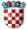 MINISTARSTVO REGIONALNOGA RAZVOJAI FONDOVA EUROPSKE UNIJEOPERATIVNI PROGRAMREGIONALNA KONKURENTNOST  2007.-2013.SHEMA DODJELE BESPOVRATNIH SREDSTAVA ZA POSLOVNUINFRASTRUKTURUKRATKI SAŽETAK OTVORENOG POZIVA ZA DOSTAVU PRIJEDLOGA BROJ POZIVA: RC.1.1.05 